KOMUNIKATZarząd Koła SEiRP w Łomży informuje, że w dniu 16.09.2016 r. organizuje wycieczkę autokarową do Osowca, Tykocina i Ciechanowca, na którą zaprasza członków koła.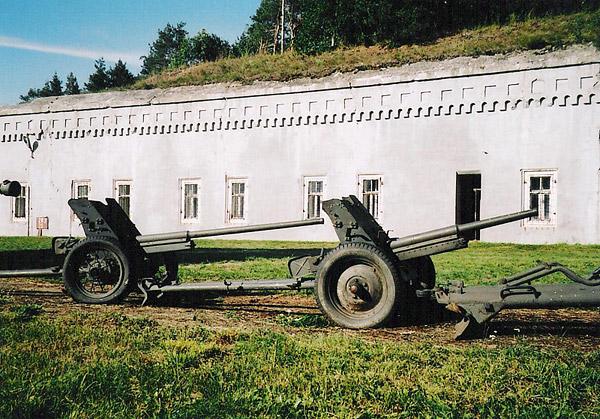 Plan wycieczki:6:30 - 8:00 - przejazd do Osowca  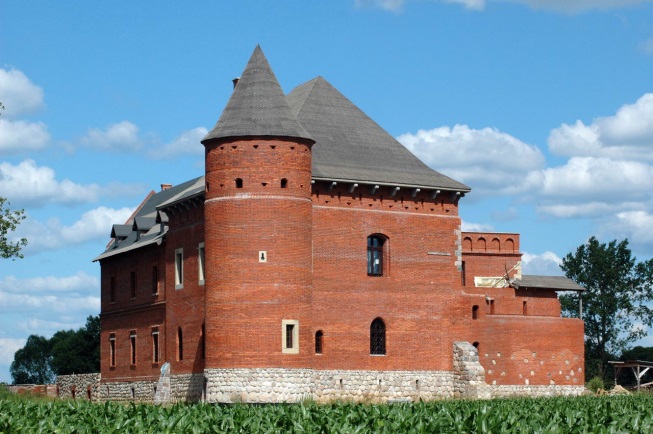 8:00 - 11:00 - zwiedzanie twierdzy z przewodnikiem11:00 - 12:00 - przejazd do Tykocina, 12:00 -13:30 - zwiedzanie zamku i miasta z przewodnikiem, 13.30 -  -15:00 - przejazd do Ciechanowca, 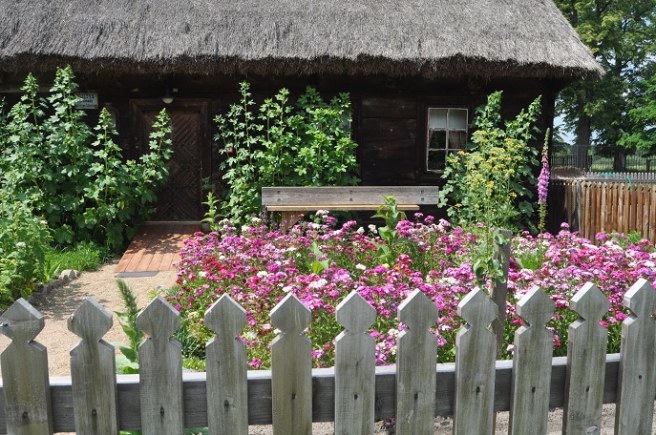 15:00 - 18:00 - zwiedzanie  skansenu z przewodnikiem,18:00 - 19:00  - obiad, 19:00 - 20:30 - powrót do Łomży.Łączny koszt wycieczki przy min. 39 uczestnikach – ok. 100 zł/osobęOsoby, które chciałyby uczestniczyć w wycieczce, winny zgłosić swój udział  i dokonać wpłaty w terminie do dnia 06.09.br. w dniu dyżurów w siedzibie zarządu koła lub telefonicznie.Zgłoszenia przyjmuje:Jarosław Janicki – tel.793 433 431Stefan Grodzki   - tel. 609 561 315